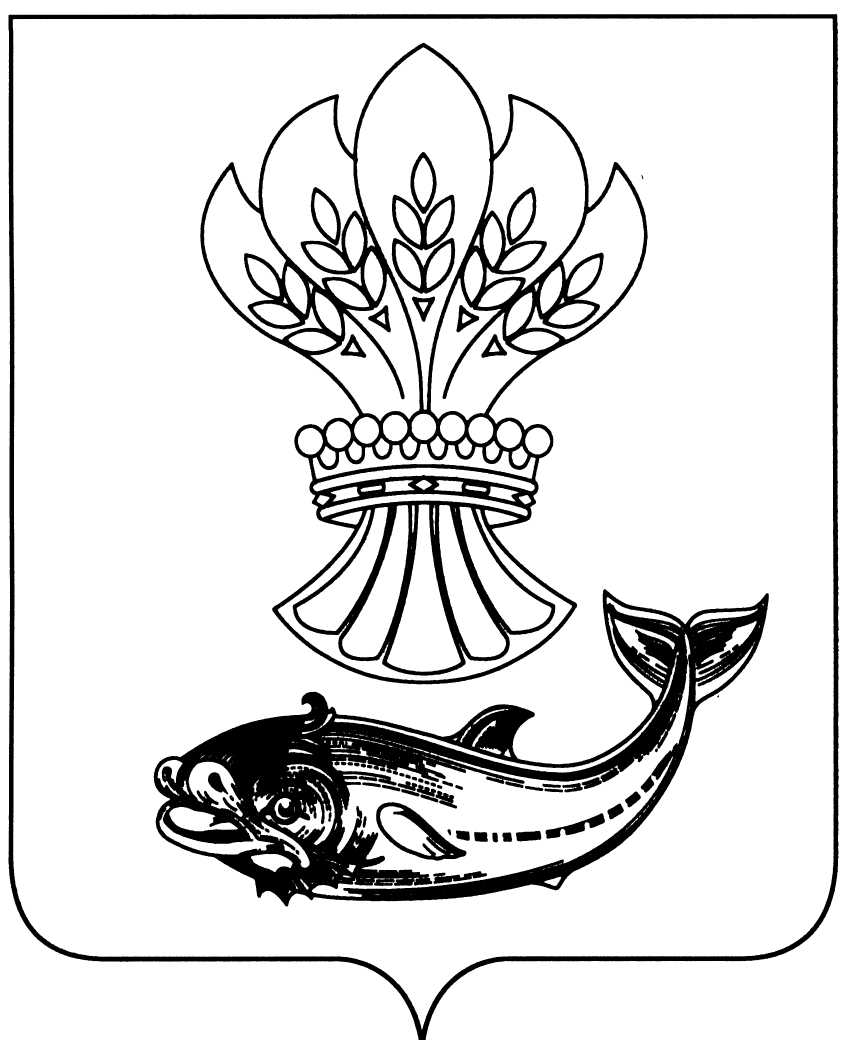 СОВЕТ НАРОДНЫХ ДЕПУТАТОВПАНИНСКОГО МУНИЦИПАЛЬНОГО РАЙОНА
          ВОРОНЕЖСКОЙ ОБЛАСТИР Е Ш Е Н И Еот  20.02.2018 № 116                                    р.п. ПаниноОб утверждении Положения о порядкеприсвоения  звания «Почетный гражданинПанинского муниципального района Воронежской области»          В соответствии с частью 11 статьи 35 Федерального закона от 06.10.2003 №131 – ФЗ «Об общих принципах организации местного самоуправления в Российской Федерации», со статьей 25 Устава Панинского муниципального района Воронежской области Совет народных депутатов Панинского муниципального района Воронежской области Р Е Ш И Л: Утвердить Положение о порядке присвоения  звания «Почетный гражданин Панинского муниципального района Воронежской области» (далее – Положение) согласно приложению № 1.Утвердить Положение о Книге Почетный гражданин Панинского муниципального района Воронежской области согласно приложению № 2.Утвердить описание знака «Почетный гражданин Панинского муниципального района Воронежской области» согласно приложению № 3.Утвердить Положение об удостоверении к знаку «Почетный гражданин Панинского муниципального района Воронежской области» согласно» приложению № 4. Состав комиссии по рассмотрению представлений (ходатайств) о присвоении звания «Почетный гражданин Панинского муниципального района Воронежской области» утверждается распоряжением администрации Панинского муниципального района Воронежской области.Опубликовать настоящее решение в официальном переодическом печатном издании Панинского муниципального района «Панинский муниципальный вестник».Контроль за исполнением настоящего решения оставляю за собой.         Глава Панинского          муниципального района                                                    В.Д. Жукавин                                                                         Приложение №1                                                                                  к  решению Совета народных депутатов                                                                                                                                             Панинского  муниципального района                                                                                            от  20.02.2018 № 116 ПОЛОЖЕНИЕО ПОРЯДКЕ ПРИСВОЕНИЯ ЗВАНИЯ «ПОЧЕТНЫЙ ГРАЖДАНИНПАНИНСКОГО  МУНИЦИПАЛЬНОГО РАЙОНАВОРОНЕЖСКОЙ ОБЛАСТИ»1.  Почетное звание «Почетный гражданин Панинского муниципального района» (далее по тексту – Почетное звание) является высшим признанием заслуг удостоенного его лица перед Панинским муниципальным районом и присваивается гражданам, внесшим своим долголетним и добросовестным трудом большой личный вклад в экономическое, социальное и культурное развитие Панинского муниципального района, за особо выдающиеся заслуги в сфере общественной деятельности, за деятельность, способствующую всестороннему развитию Панинского муниципального района.2. Присвоения   Почетного   звания   удостаиваются жители Панинского муниципального района, а также граждане Российской Федерации, проживающие    на   территории других муниципальных образований, а именно:- Герои    Советского    Союза,    Герои    Социалистического    Труда,    Герои Российской Федерации;граждане РФ, награжденные правительственными наградами, удостоенные почетных   званий   Российской   Федерации   и   внесшие   значительный   вклад   в социально-экономическое развитие Панинского района; граждане РФ, родившиеся на территории района, но проживающие в других муниципальных образованиях, и прославившиеся успехами в искусстве, литературе, спорте, науке, культуре;   - жители района,  внесшие  большой трудовой и  общественный  вклад  в развитие районного центра и населенных пунктов Панинского района. 3.	Почетное звание, как правило, может присваиваться указанным в пункте 2 настоящего Положения гражданам в связи с юбилейными датами в жизни района и отдельных его жителей:30, 40, 50 лет профессиональной деятельности;50, 55, 60 и далее каждые последующие 10 лет по возрасту;в других случаях.            4. Право представления (ходатайства) о присвоении Почетного звания имеют:- главы городских и сельских поселений, руководители организаций, Советы народных депутатов городских и сельских поселений района по представлению коллективов предприятий, организаций и учреждений, независимо от организационно-правовых форм и форм собственности;- общественные    организации    района:    общественная    палата,    райкомы профсоюзов, совет ветеранов (пенсионеров) войны, труда, Вооруженных сил и Правоохранительных органов.  5.  К    представлению    (ходатайству)    о    присвоении    Почетного    звания прилагаются следующие документы:-	письмо-ходатайство глав городских и сельских поселений, Совета народных депутатов городского или сельского поселения по представлению коллектива предприятия, организации, учреждения, президиума     райкома     профсоюза,     общественной     палаты,     советов     других общественных организаций;            -характеристика производственной, научной, общественной деятельности или других заслуг лица, представляемого к присвоению Почетного звания;-  наградной лист.6. Представление (ходатайство) о присвоении звания «Почетный гражданин Панинского муниципального района Воронежской области» на рассмотрение комиссии при администрации Панинского муниципального района.7. Сведения о присвоении Почетного звания публикуются в районной газете «Наш край» и заносятся в «Книгу почетных граждан Панинского муниципального района».          8. Учет лиц, удостоенных Почетного звания ведется в отделе  организационной работы и делопроизводства администрации муниципального района.9. Вручение знака производится главой Панинского муниципального района и (или) главой администрации Панинского муниципального района по его поручению заместителями главы администрации Панинского муниципального района.     Приложение №2                                                                                                                                                                                                                                                  к  решению Совета народных депутатов                                                                                  Панинского муниципального района                                                                                        от  20.02.2018 № 116ПОЛОЖЕНИЕО КНИГЕ ПОЧЕТНЫХ ГРАЖДАНПАНИНСКОГО МУНИЦИПАЛЬНОГО РАЙОНАВОРОНЕЖСКОЙ ОБЛАСТИ         1. В Книгу почетных граждан Панинского муниципального района Воронежской области заносятся граждане, имеющие звание «Почетный гражданин Панинского муниципального района Воронежской области».          2. Запись в Книге почетных граждан Панинского муниципального района Воронежской области должна содержать фамилию, имя, отчество гражданина, год рождения, место работы, основные достижения и результаты его работы, наиболее характерные моменты из жизни, заслуги, послужившие основанием для присвоения почетного звания, фотографию (9 x 12), а также основание занесения записи в книгу (N и дата принятия правового акта).          3. Решение о зачислении в Книгу почетных граждан Панинского муниципального района  публикуется в печати.          4. Книга почетных граждан Панинского  муниципального района Воронежской области ведется отделом организационной работы и делопроизводства  администрации муниципального района и постоянно хранится в архиве Панинского муниципального района.       Приложение №3                                                                                                                                                                                                                                                  к  решению Совета народных депутатов                                                                                  Панинского муниципального района                                                                                        от  20.02.2018 №116ОПИСАНИЕЗНАКА» ПОЧЕТНЫХ ГРАЖДАНПАНИНСКОГО МУНИЦИПАЛЬНОГО РАЙОНАВОРОНЕЖСКОЙ ОБЛАСТИ»          Знак «Почетный гражданин Панинского муниципального района» представляет собой медаль на колодке.           Круглая медаль золотого цвета имеет диаметр 33 мм. По центру медали – герб Панинского муниципального района размером 15х18 мм. Ниже герба по центру на картуше красного цвета расположена надпись в две строки «Панинский муниципальный район». Герб и картуш окружены лавровым венком – символом почета. На оборотной стороне медали гравируется порядковый номер.       Медаль при помощи ушка и кольца крепится к прямоугольной металлической колодке размером 28х23 мм, украшенной внизу расходящимися от центра колодки колосьями. На колодке знак имеет булавку для крепления на одежду.                                                                                           Приложение №4                                                                                                                                                                                                                                                  к  решению Совета народных депутатов                                                                                       Панинского муниципального района                                                                                        от  20.02.2018 № 116ПОЛОЖЕНИЕОБ УДОСТОВЕРЕНИИ К ЗНАКУ « ПОЧЕТНЫХ ГРАЖДАНПАНИНСКОГО МУНИЦИПАЛЬНОГО РАЙОНАВОРОНЕЖСКОЙ ОБЛАСТИ»1.Общие положения.          1.1.Настоящее положение определяет формы, порядок изготовления, выдачи и учета удостоверений к знаку «Почетный гражданин Панинского муниципального района Воронежской области».           1.2. Гражданам награжденным знаком «Почетный гражданин Панинского муниципального района Воронежской области».2.Изготовление удостоверений.            2.1. Обложки удостоверений для награжденных граждан изготавливаются типографическим способом.            2.2. Удостоверения для награжденных изготавливаются отделом организационной работы и делопроизводства администрации Панинского муниципального района.            2.3. Подписываются удостоверения к знаку «Почетный гражданин Панинского муниципального района Воронежской области» главой Панинского муниципального района и (или) главой администрации Панинского муниципального района скрепляется гербовой печатью.3.Порядок выдачи.            1.1.Удостоверение к знаку «Почетный гражданин Панинского муниципального района Воронежской области» выдается гражданину, который награжден знаком «Почетный гражданин Панинского муниципального района Воронежской области».            1.2.Основанием для выдачи удостоверения является постановление главы администрации Панинского муниципального района о награждении  знаком «Почетный гражданин Панинского муниципального района Воронежской области».           1.3.Обмен и учет удостоверений к знаку  «Почетный гражданин Панинского муниципального района Воронежской области» производится отделом организационной работы и делопроизводства администрации Панинского муниципального района.